Establishment of an Administrative UnitOrganizational ChartCurrent Organizational Chart for Sam M. Walton College: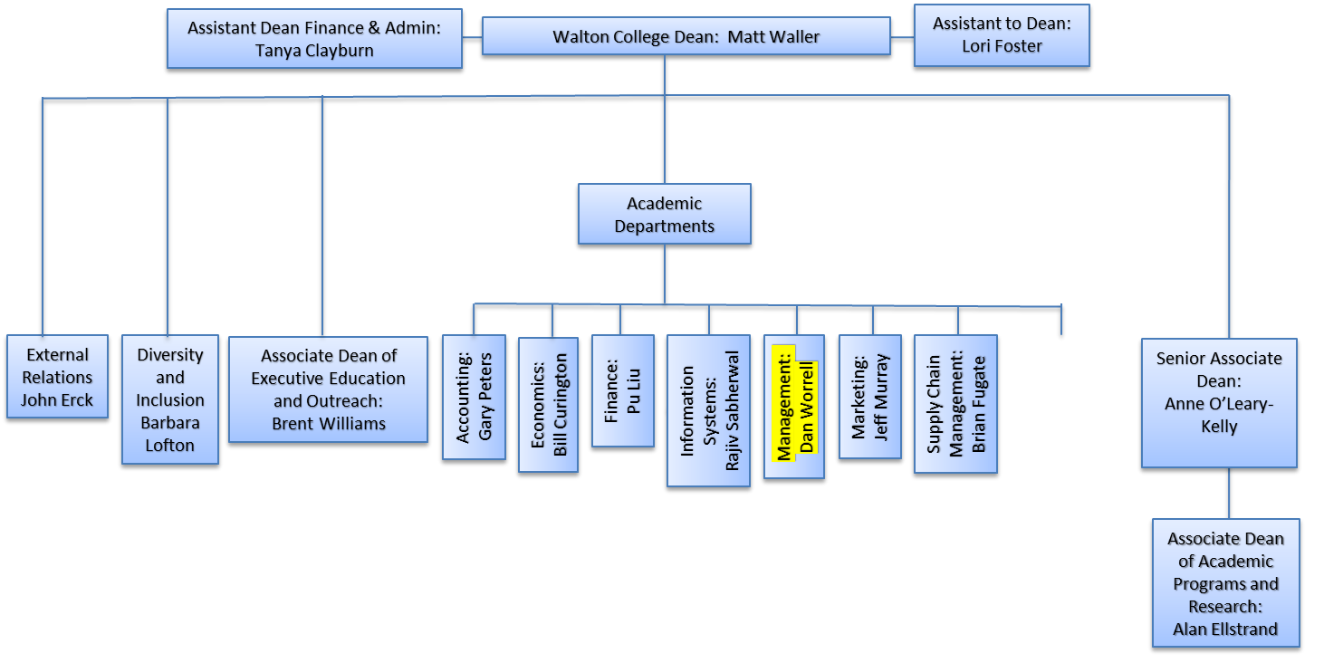 Revised Organizational Chart for Sam M. Walton College: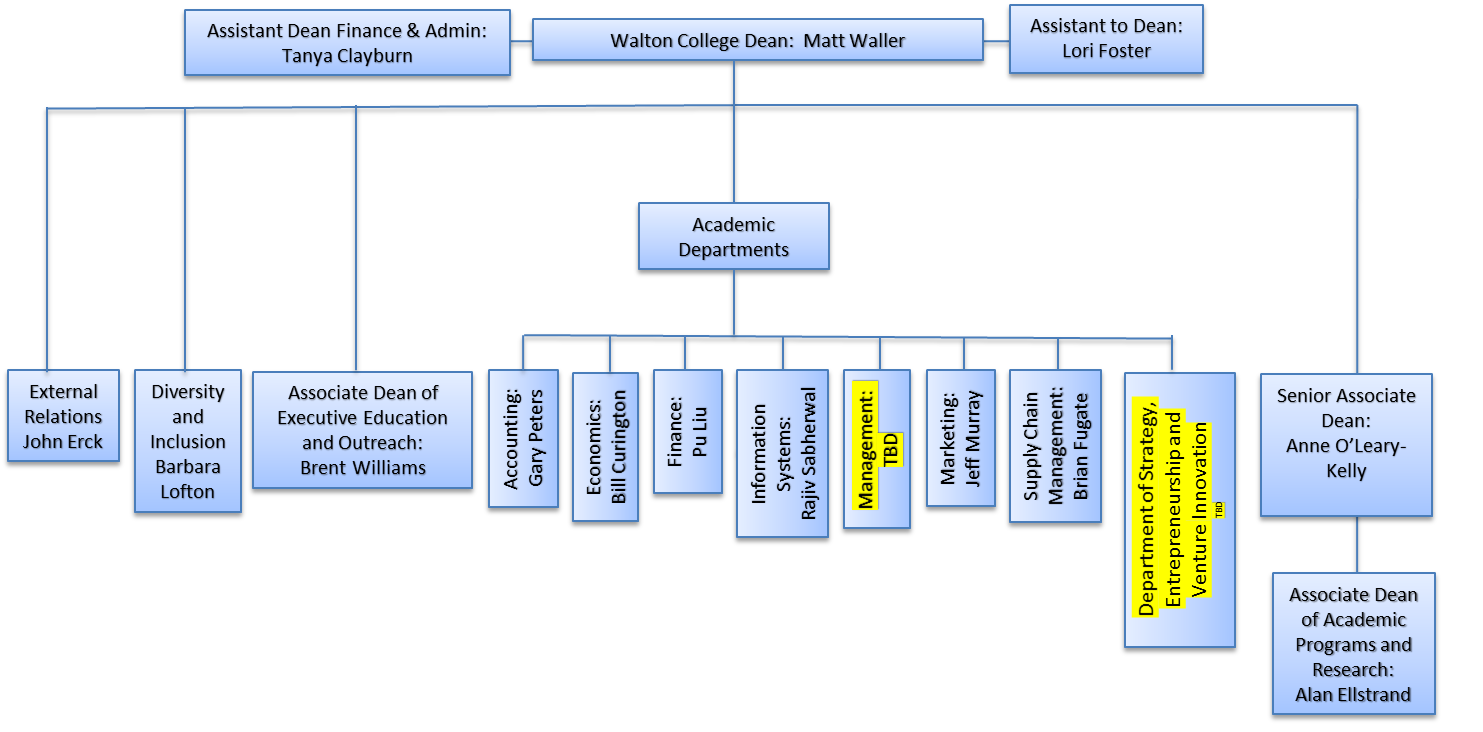 